Ce rapport présente une synthèse des données du compte administratif qui constate les dépenses et les recettes exécutées au cours de l’année 2020. Pour chaque section, les dépenses et les recettes exécutées en 2020 seront présentées par chapitre en comparaison avec l’année 2019 puis détaillées pour l’année 2020.L’impact de la crise sanitaireL’exécution du budget 2020 a incontestablement été marquée par la crise sanitaire et ses conséquences que la CARO a pu financer sur les résultats de l’année précédente. En effet, la situation financière au début de l’exercice 2020 était saine et lui a permis de financer les dépenses supplémentaires et les pertes de recettes liées à la crise.Toutefois, l’impact financier de la crise sanitaire se poursuivra en 2022 et 2023 du fait de la baisse des ressources fiscales de la CARO liées au tissu économique.Les conséquences « subies »La CARO a subi des pertes directes de recettes engendrées par les confinements et les fermetures des équipements communautaires. En revanche les charges de personnel ont été maintenues intégralement sur cette période, sans que la CARO ne puisse bénéficier d’aides de l’Etat. La crise sanitaire a également ralenti l’activité touristique entraînant ainsi une diminution des taxes de séjour perçues (-152 K€).Par ailleurs, pendant les périodes Covid de l'année 2020, le versement mobilité a diminué du fait du recours des entreprises aux dispositifs d’activité partielle en période de confinement et postérieurement à celle-ci. Ainsi, une perte du versement mobilité est constatée par rapport à 2019 (-250K€).Les mesures de soutien, prises par la CAROAfin d’accompagner la population et de soutenir le tissu économique local dans cette crise, la CARO a mis en œuvre de nombreuses mesures :un dégrèvement des 2/3 du montant de CFE des entreprises relevant du secteur du tourisme, de l’hôtellerie, de la restauration, du sport, de la culture, du transport aérien, de l’évènementiel, a été voté par le Conseil Communautaire au titre de l’année 2020 (177 K€),des avances remboursables à destination des Très Petites Entreprises (TPE) et des associations employeuses d’un montant de 2 000 € à 8 000 € ont été versées. 40 structures en ont bénéficié en 2020 pour un montant total de 244 K€, ainsi qu’un abondement de 127 K€ au fonds de solidarité et de proximité aux TPE constitué par la Région Nouvelle Aquitaine,des exonérations de loyers et charges pour les mois d’avril et mai 2020, pour les entreprises locataires de la CARO en situation économique de péril imminent ont été accordées,des masques ont été achetés auprès d’une entreprise locale et ont été distribués à la population de la CARO (233 K€),un dégrèvement de la redevance déchets ménagers a été accordé aux professionnels n’ayant pas d’activité pendant le confinement (150 K€), les tarifs de l’année scolaire 2020/2021 pour le conservatoire de musique et de danse ont été aménagés exceptionnellement, afin de ne pas pénaliser les usagers,l’accès à la culture a été assuré grâce à l’ouverture gratuite au grand public des services en ligne du réseau de lecture ou aux cours en ligne assurés par le conservatoire,un drive fermier a été créé pour soutenir l’agriculture locale et une application « click and collect » destinée aux commerces de la CARO a été imaginée,les subventions aux associations locales ont été maintenues malgré l’annulation ou le report des animations et des projets en 2020,des subventions exceptionnelles ont été versées aux budgets annexes subissant les effets de la crise (Déchets ménagers, Tourisme et Activités Economiques),Parallèlement, à ces décisions, la CARO a mis en place une maison Covid puis un centre de dépistage en partenariat avec l’ARS Nouvelle-Aquitaine et des professionnels de santé. Le financement des effets de la criseL’Etat a financé une partie des mesures prises par la CARO :Le dégrèvement de CFE approuvé par le Conseil Communautaire a été financé pour 50%. Ainsi, l’impact budgétaire s’est élevé à 88 K€.Un soutien financier des collectivités locales qui achètent des masques grand public en prenant en charge 50% du coût des masques dans la limite d’un prix de référence (2 € / masque lavable). Une participation de 65 K€ a été attribuée sur les 233K€ dépensés.Enfin malgré l’annonce du Gouvernement sur la mise en œuvre de compensations des pertes de ressources fiscales et domaniales, la CARO n’a pas été bénéficiaire de ce dispositif.En effet, cette mesure devait initialement concerner entre « 12 000 et 13 000 collectivités du bloc communal ». Les modalités d’attribution ont été calculées en référence à la moyenne des produits fiscaux et domaniaux perçus entre 2017 et 2019. Les recettes perçues en 2020 ont été supérieures à cette moyenne de la période, la collectivité n’a donc pas été éligible à cette compensation.Finalement, seules 2 500 collectivités ont pu être compensées de leurs pertes de ressources grâce à ce dispositif de compensation.En synthèse, la crise sanitaire a donc pesé 1,3 M€ sur le budget CARO :Le budget principalLes recettes de fonctionnement (34,5 M€)Chapitre 013 – les atténuations de charges (0,21 M€)Ces recettes correspondent aux indemnités journalières perçues en cas d’absence des agents et à la participation des agents aux tickets restaurants.La CARO a adhéré au contrat d'assurances risques statutaires porté par le CDG 17 jusqu'au 31 décembre 2019.Depuis le 1er janvier 2020, elle a souscrit un nouveau contrat qui ne garantit plus le risque maladie ordinaire ce qui diminue le montant des indemnités journalières perçues par la CARO.Chapitre 70 : les produits des services et du domaine (1,4 M€)La hausse constatée des produits des services et du domaine entre 2019 et 2020 est de 76% (soit +605 K€). Elle est essentiellement liée à la réouverture du Pont Transbordeur en 2020 :d’une part, le remboursement par la DRAC des dépenses d’entretien du Pont Transbordeur (262K€, ce montant sera annuellement versé à la CARO afin qu’elle puisse financer toutes les dépenses nécessaires au bon fonctionnement du nouvel équipement rénové par la DRAC),d’autre part, les recettes d’exploitation du Pont, qui a pu fonctionner une partie de l’année et a engendré des recettes de billetterie pour 132K€Les autres produits concernent principalement les remboursements de charges par la Ville de Rochefort dans le cadre de la mutualisation des services. Ces remboursements sont établis annuellement par la Commission Paritaire de Gestion. Les liaisons fluviales ont été suspendues pour partie suite à l’ouverture du Pont Transbordeur.Enfin, suite à la crise sanitaire, les activités culturelles (médiathèque, conservatoire…) ou sportives (golf) ont été suspendues une partie de l’année et les recettes correspondantes ont diminué (-19 K€).Ces produits se répartissent par secteur comme suit :Chapitre 73 : les impôts et taxes (23 M€)Ces recettes augmentent globalement de +1 853 K€ entre 2019 et 2020 en lien avec l’évolution favorable des produits de la fiscalité (+915 K€) et la hausse des attributions de compensation négatives (+830 K€).La fiscalitéLa progression du produit de taxe foncière et de taxe d’habitation (+186 K€) s’explique par :l’actualisation nationale des bases de +1,2 %,et les évolutions physiques des bases  (travaux, nouvelles constructions…) de +0,8% pour la TH et +1,8% pour la TF.Le produit de la CFE augmente sensiblement entre 2019 et 2020 (+9%). Le taux restant stable, cette hausse est uniquement liée à l’évolution des bases. Le nombre d’entreprises éligibles passe de 3 751 à 3 860 soit une hausse de 3%. De plus, la CFE d’un établissement dominant industriel du domaine de l’aéronautique a fortement augmenté suite à des agrandissements (+350 K€).Pour mémoire, le Conseil Communautaire a approuvé un dégrèvement des 2/3 du montant de CFE pour les entreprises relevant du secteur du tourisme, de l’hôtellerie, de la restauration, du sport, de la culture, du transport aérien, de l’évènementiel au titre de l’année 2020. Ces entreprises ont été particulièrement impactées par la crise sanitaire. Ce dégrèvement a été pris en charge par l’Etat à hauteur de 50 %. 268 entreprises ont bénéficié de ce dégrèvement pour un montant total de 176 K€. Les autres recettesPar ailleurs, le territoire de la CARO est bénéficiaire du Fonds national de Péréquation des ressources Intercommunales et Communales (FPIC) pour un montant global de 1 843 K€ en 2020, réparti entre la CARO pour 773 K€ et les communes membres selon le régime de droit commun pour 1 070 K€.Enfin, la CARO bénéficie d’une attribution de compensation en hausse (+830 K€) suite aux mutualisations nouvelles constatées au 1er janvier 2020 (Ville de Rochefort). Chapitre 74 : les dotations (6,9 M€)Les concours de l’ÉtatLes participations et subventions de fonctionnementAfin de financer leurs activités, les services recherchent systématiquement des subventions auprès d’autres organismes. Ainsi, la CARO a pu bénéficier en 2020, pour financer certaines dépenses de fonctionnement, d’un montant global de 1 176 K€ de subventions réparties comme suit :Chapitre 75 : les loyers (0,5 M€)Les loyers perçus par la CARO concernent principalement le site de la Maison de l’Emploi, les logements sociaux et le bail de la CPAM sur le site des Fourriers. Chapitre 77 : les produits exceptionnels (0,17 M€)Les produits exceptionnels concernent essentiellement les écritures comptables liées à une cession immobilière (échange de la maison du Pont Transbordeur) ou des remboursements d’assurance (vol à l’aire des gens du voyage de Tonnay-Charente).Les dépenses de fonctionnement (28,3 M€)Chapitre 011 : les charges à caractère général par secteur (4,1 M€)La variation entre 2019 et 2020 (+ 236 K€) est essentiellement liée :aux remboursements des frais liés aux mutualisations (+89 K€), aux dépenses d’entretien du réseau pluvial des communes (+265 K€), aux dépenses liées à la crise (+332 K€), essentiellement l’achat des masques distribués,à la réduction de certaines dépenses : liaisons fluviales, lutte contre les ragondins, gémapi… (- 563 K€),aux économies réalisées par la suspension des activités à cause de la crise sanitaire (activités nautiques scolaires…).Chapitre 012 : les charges de personnel (12,3 M€)L’augmentation des dépenses (+12%) du chapitre 012 en 2020 par rapport à l’année 2019 est essentiellement liée à la mutualisation des services techniques et des archives au 1er janvier 2020. Ces dépenses nouvelles sont intégralement remboursées par la Ville de Rochefort via l’attribution de compensation.24 agents ont été concernés par cette mutualisation.Les charges de personnel se répartissent par secteurs de la manière suivante :Chapitre 014 : les atténuations de produits (2,4 M€)Ce chapitre regroupe :le Fonds National de Garantie Individuelle des Ressources (FNGIR), institué pour compenser les incidences de la réforme de la taxe professionnelle, figé à hauteur de 860 K€ pour la CARO depuis 2014. les Attributions de Compensations (AC) versées par la CARO aux communes membres, établies par la Commission Locale d’Évaluation des Charges Transférées (CLECT) du 6 novembre 2020 en fonction des nouvelles charges transférées en 2020. Pour rappel, le solde des attributions de compensation 2020 se répartit entre 1 154 K€ d’AC positives (dépenses pour la CARO) et 1 569 K€ d’AC négatives (recettes pour la CARO).Chapitre 65 : les subventions versées (6,7 M€)La CARO a participé pour 778 K€ (contre 752 K€ en 2019) aux projets culturels, sportifs, solidaires et environnementaux en accordant des subventions de fonctionnement aux secteurs associatifs et aux communes comme suit :Toutes les subventions allouées lors du vote du budget primitif ont été maintenues pendant la période de crise afin de soutenir le milieu associatif.En 2020, le budget principal de la CARO a également participé, sur ses fonds propres, à l’équilibre de ses budgets annexes administratifs, comme suit : Chapitre 66 : les charges financières (0,34 M€)Entre 2019 et 2020, les intérêts de la dette continuent de diminuer et ce principalement en raison des efforts consentis pour diminuer chaque année le recours à l’emprunt, de la poursuite de la baisse des taux et de la gestion active de la dette.Chapitre 67 : les charges exceptionnelles (0,78 M€)Afin de ne pas répercuter sur les usagers les effets de la crise sanitaire sur les recettes propres des budgets annexes, le budget principal a été amené à les abonder de manière exceptionnelle :Les recettes d’investissement (3,97 M€)Chapitre 10 : dotations et fonds divers (4,2 M€)Le Fonds de Compensation de la TVA (FCTVA) sur les dépenses d’équipement réalisées par la CARO en 2020 s’élève à 697 K€ en 2020 contre 583 K€ en 2019.Le compte 1068 s’élève à 3 539 K€, il permet de financer le déficit d’investissement 2019 et les restes à réaliser.Chapitre 13 : les subventions d’investissement reçues  (0,46 M€)En 2020, les subventions d’équipement perçues s’élèvent à 457 K€. Les reports sur l’exercice 2021 sont de 1 125 K€. Elles concernent principalement les projets suivants :En synthèse, le projet ci-dessous fait l’objet de financements conséquents :Chapitre 16 : le financement par emprunt (2,2 M€)Le montant de l’emprunt nouveau s’élève à 2 200 K€ contracté auprès de la banque postale.Les dépenses d’investissement (10,57 M€)En 2020, la CARO s’est engagée sur un niveau d’investissement soutenu puisque les dépenses d’équipements payées s’élèvent à 8 731 K€, et 4 149 K€ restent à réaliser et seront inscrits en reports sur l’exercice 2021. Il convient de noter que les dépenses d’équipement augmentent de 32% entre 2019 et 2020.Le taux de réalisation des dépenses d’équipement inscrites s’élève à 93%, restes à réaliser inclus. Lors de la présentation du rapport du CA 2019, ce taux était de 88%. Un travail de mise en adéquation entre les inscriptions budgétaires et la capacité de réalisation de la collectivité a été réalisé pour améliorer ce taux de réalisation. Les dépenses d’équipement réalisées en 2020 se répartissent par secteurs de la manière suivante :Le résultat 2020 et son affectationPour mémoire, le résultat 2019 s’élevait à 2 142 K €. Eléments complémentaires : Note brève & synthétiqueNiveau des épargnesNiveau d’endettementDélai de désendettementRatiosEffectifs de la collectivité et charges de personnelLes effectifs de la Communauté d’Agglomération se répartissent de la manière suivante :L’augmentation du nombre de titulaires est due à la mutualisation des archives et certains services techniques, soit 24 agents titulaires au 1er janvier 2020.Au cours de l’année 2020, les mouvements habituels de départs en retraite et mutations (arrivées ou départs) ont impacté les effectifs.La detteAu 31 décembre 2020, l’encours de la dette (Capital Restant Dû) de la Communauté d’Agglomération Rochefort Océan (CARO) s’établit à 41,970 M€ répartis sur 8 budgets. La dette de la CARO est composée de 92 lignes d’emprunt comptabilisées auprès de 9 établissements bancaires.Cette dette est composée de 76,81 % d’emprunts en taux fixe, de 16,31 % à taux variables et de prêts indexés sur le livret A à hauteur de 6,88 %.Le taux moyen pour l’ensemble de cette dette s’élève à 2,36 % contre 2,61 % en 2019.Les budgets annexes administratifsActivités économiquesCe budget annexe retrace la gestion des zones d’activités économiques sur le territoire de la CARO.Les opérations réalisées en 2020 sont présentées ci-dessous :L’analyseLes éléments à noter sur l’exécution de ce budget en 2020 sont les suivantes :Les charges à caractère général diminuent entre 2019 et 2020 (-31%), notamment du fait : d’une baisse des charges d’entretien des zones artisanales (-65 K€),de la diminution des dépenses de communication liées à l’Arsenal des mers (-80 K€),du dragage devant les formes de radoub non facturé en 2020 (-109 K€)de la fin de certaines études de développement économique (-84 K€).De nouvelles subventions ont été allouées pour des projets innovants (30 K€) ou en soutien à la filière aéronautique (10 K€).Une avance remboursable a été transférée en subvention exceptionnelle au profit de l’association Arsenal des Mers (100 K€).Les recettes constatées au chapitre 70 ne concernent que des remboursements de frais de douane sur le projet Arsenal des Mers. Des loyers perçus à hauteur de 1 493 K€ en 2020 contre 1 375 K€ en 2019 (chapitre 75).Une subvention d’équilibre (chapitre 75) du budget principal de 1 999 K€ contre 2 942 K€ en 2019 du fait des recettes exceptionnelles ci-dessous.Des recettes exceptionnelles ont abondés le budget annexe en 2020 : l’indemnité pour le sinistre SM France (1,6 M€)l’excédent de clôture de la zone de la Pimale à Echillais (555 K€)une cession immobilière zone du Bois Brûlé à Saint-Laurent-de-la-Prée (476 K€)la rétrocession au département d’une part de la zone de Bel-Air (375 K€)une subvention exceptionnelle (250 K€) allouée par le budget principal.Un emprunt a été encaissé en 2020 pour 2 310 K€ pour financer les dépenses d’équipement. Des dépenses d’équipement ont été mandatées à hauteur de 6 679 K€ et 4 234 K€ restent à réaliser :Les reports d’investissement s’élèvent à 4 404 K€ en dépenses et à 1 333 K€ en recettes.Le résultat 2020 et son affectationTransportCe budget retrace les opérations liées au transport sur le territoire de la CARO. Les opérations réalisées en 2020 sont présentées ci-dessous :L’analyseLes éléments à noter sur l’exécution de ce budget en 2020 sont :Le Versement Mobilité (VM) encaissé en 2020 pour 3 103 K€ contre 3 353 K€ en 2019 soit une baisse de -7,4%. Pour les périodes Covid de l'année 2020, à taux Versement Mobilité (VM), périmètre géographique et structure de cotisants constants, les évolutions constatées sont principalement dues à la baisse de la masse salariale assujettie au VM du fait du recours des entreprises aux dispositifs d’activité partielle ou d’arrêt travail pour garde d’enfant en période de confinement ;Une compensation de la Région pour le transfert de charges de la compétence transport de 1 051 K€ :786 K€  pour le périmètre de l’ex CAPR 264 K€ pour le périmètre de l’ex CDC Sud Charente229 K€ de Dotation de l’Etat destinée à compenser les dépenses de transports scolaires ;La dépense liée à la Délégation de Service Public pour 4 952K€ contre 4 960K€ en 2019 ;Une subvention d’équilibre du budget principal de 857 K€ en 2020.Des dépenses d’équipement réalisées à hauteur de 151 K€ :Le résultat 2020 et son affectationPLIELes opérations réalisées en 2020 sur le budget annexe du Plie sont présentées ci-dessous :L’analyseLes éléments à noter sur l’exécution du budget 2020 sont :980 K€ de subventions ont été payées par la CARO en 2020, contre 1 515 K€ en 2019 ; Une subvention d’équilibre du budget principal nécessaire de 31 K€ ;Un remboursement de 78 K€ de la CDA de La Rochelle pour financer la gestion administrative de l’OI Pivot.Le résultat 2020 et son affectationTourismeLes opérations réalisées en 2020 sur le budget annexe Tourisme sont présentées ci-dessous :L’analyseLes éléments à noter sur l’exécution de ce budget en 2020 sont notamment :Une baisse de -22 % de la taxe de séjour encaissée entre 2019 et 2020 (chapitre 73) pour atteindre 542 K€ ;Une subvention versée à l’Office du Tourisme Communautaire de 1 230 K€, composée du reversement intégral de la taxe de séjour encaissée en 2019 (660 K€ au chapitre 014) et de fonds propres CARO (570 K€) ;Une subvention d’équilibre du budget principal nécessaire de 700 K€ ;Des dépenses d’équipement financées par l’autofinancement et les subventions de 58 K€ perçues pour les travaux de l’OT Fouras.Pour compenser la perte de recettes liées aux activités de tourisme, le budget principal a subventionné exceptionnellement le budget annexe du tourisme à hauteur de 376 K€ en complément de la subvention d’équilibre habituelle.Des dépenses d’équipement réalisées à hauteur de 447 K€ :Le résultat 2020 et son affectationLes budgets annexes industriels & commerciauxDéchets ménagersCe budget retrace les opérations nécessaires à la collecte, au tri et au traitement des déchets. Il est autonome, c’est-à-dire financé par les redevances payées par les usagers.Les opérations réalisées en 2020 sur ce budget sont présentées ci-dessous :L’analyseLes éléments à noter sur l’exécution de ce budget en 2020 sont :Le produit de la redevance facturée est de 8 112 K€ sans augmentation de tarif en 2020 (8 230 K€ en 2019) ; Le produit des ventes issues du recyclage s’élève à 356 K€ de recettes encaissées en 2020, en diminution de -17% par rapport à 2019 (430 K€). La baisse est liée à la diminution importante des prix d’achat des matières premières (plastique : -32%, acier : -45%...)Le soutien de CITEO a été de 1 126 K€ en 2020 (987 K€ en 2019) ;Ces recettes ont financé les dépenses suivantes :Les marchés de collecte des déchets pour 2 600 K€, stable,Le traitement des déchets via la cotisation au Syndicat Intercommunautaire du Littoral à hauteur de 3 352 K€ (3 302 K€ en 2019) ;Les prestations au centre de tri des emballages estimées à 1 066 K€ (- 34 K€) ;Les prestations d’enlèvement des bennes des déchetteries pour 863 K€ (- 77 K€) ;Des annulations de créances éteintes (tribunal, surendettement) et irrécouvrables (poursuites de la Trésorerie infructueuses) pour un montant de 270 K€ en 2020 (170 K€ en 2019) ;Un dégrèvement de la Redevance a été accordé aux professionnels n’ayant pas d’activité pendant le confinement. Pour ne pas faire supporter cette perte de recettes sur les autres usagers, le budget principal a alloué une subvention exceptionnelle de 150 K€ ;Des dépenses d’équipement ont été réalisées à hauteur de 148 K€ en 2020 :Le résultat 2020 et son affectationEauCe budget retrace les opérations liées à la gestion et la distribution de l’eau potable.La Ville de Rochefort gérait le réseau d’eau communal en régie. Depuis le transfert de compétences, La CARO a en charge ce dernier. Pour les autres communes de la CARO, la gestion est déléguée au SDE Eau 17. Les opérations réalisées en 2020 sont présentées ci-dessous :Les reports d’investissement s’élèvent à 498 K€ en dépenses et 291 K€ en recettes (subventions et emprunts).L’analyseLes éléments à noter sur l’exécution du budget 2020 sont :La vente d’eau aux abonnés à hauteur de 2 347 K€ en 2020 ;La redevance pour pollution d’origine domestique facturée pour 427 K€ (elle sera reversée entièrement à l’Agence de l’Eau Adour Garonne en 2021) ;L’encaissement de la part Assainissement facturée aux abonnés pour 2 143K€, reversée au budget annexe concerné ;L’achat d’eau potable au Syndicat des Eaux de Charente-Maritime pour 1 265 K€ ;Des annulations de créances éteintes (tribunal, surendettement) et irrécouvrables (poursuites de la Trésorerie infructueuses) pour un volume global de 64 K€ ;Un emprunt contracté en 2020 pour 250 K€ pour financer les reports d’investissements réalisés est reporté en 2021 ;Des dépenses d’équipement réalisées à hauteur de 516 K€ pour rénover les réseaux et remplacer les branchements plomb :Le résultat 2020 et son affectationAssainissementCe budget retrace les opérations liées à la collecte et de traitement des eaux usées sur la Ville de Rochefort seulement. Les autres communes sont gérées par le SDE Eau 17Les opérations réalisées en 2020 sont présentées ci-dessous :L’analyseLes éléments à noter sur l’exécution du budget 2020 sont :Une redevance d’assainissement facturée aux usagers en 2020 de 1 828 K€ ; La redevance pour modernisation des réseaux de collecte facturée pour 324K€ (elle sera reversée entièrement à l’Agence de l’Eau Adour Garonne en 2021) ;Un emprunt a été contracté en 2020 et reporté sur 2021 pour 300 K€ pour financer les restes à réaliser des dépenses d’équipement.Des dépenses d’équipement réalisées à hauteur de 1 018 K€ pour rénover les réseaux et continuer les travaux sur la station de lagunage :Le résultat 2020 et son affectationPhotovoltaïqueCe budget annexe a été créé en 2018 pour retracer la production et la revente d’électricité photovoltaïque par la CARO.Les opérations réalisées en 2020 sont présentées ci-dessous :L’analyseLes éléments à noter sur l’exécution du budget 2020 sont :Depuis juin 2020, les installations sur les ateliers de la CARO à Soubise produisent de l’électricité, générant ainsi des recettes.Des dépenses d’équipement réalisées à hauteur de 11 K€ :Le résultat 2020 et son affectation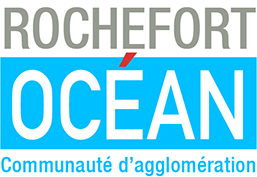 COMPTE ADMINISTRATIF 2020COMMUNAUTÉ D’AGGLOMÉRATION ROCHEFORT OCÉANPertes de recettes entre 2019 et 2020 :CA 2019CA 2020PerteEstimation 2021Versement mobilité :3 353K€3 103K€-250K€2 900 K€Taxes de séjour :694K€542K€-152K€640K€Redevance Déchets ménagers (dégrèvements) : 8 230K€8 112K€-118K€8 520K€CFE (dégrèvements) :89K€-89K€Loyers économiques (exonérations) :64K€27K€-27K€Actions culturelles (conservatoire, médiathèques…) :119K€105K€-14K€102K€-650K€Dépenses complémentaires :Achats de masques distribués à la population (déduction faite des aides d’Etat)Achats de masques distribués à la population (déduction faite des aides d’Etat)Achats de masques distribués à la population (déduction faite des aides d’Etat)-267K€Avances remboursables aux TPE : Avances remboursables aux TPE : Avances remboursables aux TPE : -244K€-300K€Fonds de solidarité Régional aux TPE :Fonds de solidarité Régional aux TPE :Fonds de solidarité Régional aux TPE :-127K€Subventions aux associations (AdM) :Subventions aux associations (AdM) :Subventions aux associations (AdM) :-100K€-738K€Economies réalisées sur certaines dépenses en 2020 :Activités nautiques scolaires :130K€87K€+43K€-Actions culturelles (conservatoire, théatre…) :112K€87K€+25K€+69K€Coût pour la CARO (tous budgets confondus)Coût pour la CARO (tous budgets confondus)Coût pour la CARO (tous budgets confondus)-1 319K€ChapitreChapitreCABUDGETECAEVOLUTIONEVOLUTIONChapitreChapitre2019202020202020-20192020-2019002Résultat reporté de fonctionnement2 524 613 €2 170 211 €2 170 211 €-354 402 €-14,0%013Atténuations de charges324 312 €166 674 €206 481 €-117 830 €-36,3%042Opérations d'ordre de transfert entre sections136 145 €253 919 €203 919 €67 774 €49,8%70Produits des services793 158 €1 305 275 €1 398 170 €605 012 €76,3%73Impôts et taxes21 102 148 €22 486 048 €22 955 306 €1 853 158 €8,8%74Dotations, subventions et participations6 584 095 €7 620 479 €6 926 155 €342 060 €5,2%75Autres produits de gestion courante405 332 €453 222 €466 986 €61 654 €15,2%77Produits exceptionnels188 474 €168 149 €176 310 €-12 164 €-6,5%Total Recettes32 058 277 €34 623 977 €34 503 538 €2 445 261 €7,6%CA 2019CA 2020Evolution 2019-2020Evolution 2019-2020Taxe Habitation7 824 528 €7 971 066 €146 538 €2%Contribution Foncière des Entreprises5 139 974 €5 583 105 €443 131 €9%Cotisation sur Valeur Ajoutée3 140 438 €3 292 834 €152 396 €5%Taxes Foncières1 277 191 €1 316 636 €39 445 €3%GEMAPI1 302 194 €1 301 278 €-916 €0%TASCOM951 015 €1 039 698 €88 683 €9%Imposition forfaitaire sur les réseaux346 602 €356 913 €10 311 €3%Rôles supplémentaires130 553 €166 093 €35 540 €27%20 112 495 €21 027 623 €915 128 €5%Le produit de la CVAE varie fréquemment d’un exercice à l’autre.Entre 2019 et 2020, le produit de CVAE est en hausse (+152 K€), du fait de la territorialisation d’une partie de la CVAE d’un établissement dominant industriel du domaine de l’aéronautique.MandatéGEMAPI, Pluvial & Environnement484 832 €SMCA - bassin versant Nord Rochefort174 967 €Natura 2000103 413 €Lutte contre les ragondins81 435 €Programme Alimentaire Territorialisé44 192 €Gemapi35 157 €Contrat de Transition Ecologique24 000 €Point Info Energie12 800 €Lutte contre la jussie8 868 €Habitat212 914 €OPAH - réhabilitation de logements privés131 483 €Aires de gens du voyage81 431 €Tourisme121 233 €Grand Site55 390 €Grands projets Marais de Brouage52 343 €Pont Transbordeur13 500 €MandatéSanté97 631 €Crise Sanitaire (masques)68 631 €Lutte contre les déserts médicaux - étude & diagnostic29 000 €Urbanisme78 500 €Part des communes - instruction droit du sol78 500 €Leader 2014-202066 066 €Animation de la gestion du programme66 066 €Culture64 560 €Education artistique et culturelle30 000 €Conservatoire de musique19 560 €Réseau lecture publique et médiathèques15 000 €Économie41 265 €Concours architecte EUROPAN27 500 €Territoires d'industrie8 333 €Appel à projet expérimentations élevages2 431 €Sports & nautisme6 500 €Fort Boyard Challenge6 500 €Divers        6 120 €Total général1 176 620 €ChapitreChapitreCABUDGETECAEVOLUTIONEVOLUTIONChapitreChapitre2019202020202020-20192020-2019011Charges à caractère général3 821 608 €5 498 096 €4 057 942 €236 334 €6,2%012Charges de personnel et frais assimilés10 994 800 €12 777 442 €12 291 602 €1 296 802 €11,8%014Atténuations de produits2 629 027 €2 443 803 €2 443 803 €-185 224 €-7,1%023Virement à la section d'investissement0 €3 653 421 €0 €0 €0,0%042Opérations d'ordre de transfert entre sections1 401 634 €1 783 792 €1 783 771 €382 136 €27,3%65Autres charges de gestion courante6 942 942 €7 297 441 €6 657 413 €-285 530 €-4,1%66Charges financières369 358 €381 090 €343 429 €-25 930 €-7,0%67Charges exceptionnelles189 298 €788 892 €786 575 €597 277 €315,5%Total Dépenses26 348 667 €34 623 977 €28 364 534 €2 015 866 €7,7%MandatéAdministration générale1 138 089 €Mutualisation des services ressources318 971 €Informatique237 539 €Maintenance informatique115 951 €Téléphonie83 986 €Bureautique / Copieurs37 602 €Entretien des bâtiments & véhicules communautaires186 799 €Assurances & fonciers109 885 €Achats & frais généraux85 160 €Ressources Humaines (formations, frais de déplacement…)80 756 €Communication61 488 €Affaires juridiques55 747 €Divers1 743 €GEMAPI & Pluvial756 629 €Pluvial442 827 €Pluvial - hors Rochefort342 200 €Pluvial – fournitures diverses62 307 €Pluvial - Rochefort38 320 €GEMAPI313 802 €SMCA - bassin versant Nord Rochefort72 520 €SMCA – frais communs70 970 €SMCA - bassin versant Brouage32 970 €Cotisations Sylicaf - symbo…28 662 €LPO25 000 €SMCA - Vallée de la Charente23 520 €Curage des fossés18 720 €Lutte contre la jussie15 133 €Divers11 765 €PAPI10 402 €Lutte contre les ragondins4 141 €Culture478 521 €Réseau lecture publique et médiathèques333 650 €Musiques actuelles69 271 €Conservatoire de musique55 506 €Education artistique et culturelle17 469 €Divers2 626 €Habitat363 810 €OPAH - réhabilitation de logements privés263 127 €Aires de gens du voyage73 682 €Convention de gestion des logements sociaux16 431 €PLH2 700 €Divers7 871 €Sports & nautisme343 395 €Liaisons fluviales115 671 €Fort Boyard Challenge103 184 €Activités nautiques scolaires86 864 €France Station Nautique10 684 €Pontons8 532 €Politique sport santé8 140 €Divers10 319 €Tourisme334 244 €Pont Transbordeur138 098 €Grand Site84 001 €Concours architecte EUROPAN34 630 €Plan Qualité touristique22 668 €Appel à projets expérimentations élevages14 227 €Grands projets Marais de Brouage10 039 €Pistes cyclables8 881 €Fête de la nature8 500 €Signalétique touristique1 320 €Divers11 880 €Santé332 358 €Crise Sanitaire330 765 €Lutte contre les déserts médicaux1 593 €Actions économiques249 035 €Mission locale127 170 €Maison de l'emploi110 486 €Programme Alimentaire Territorialisé7 464 €Challenge inter-entreprises2 592 €Divers1 324 €Environnement61 861 €Contrat de Transition Ecologique26 028 €Espace nature15 724 €Actions plan climat8 528 €Point Info Energie4 444 €Natura 20002 000 €Divers5 138 €Total général4 057 942 €MandatéCulture119 200 €Solidarité territoriale96 300 €Politique de la Ville86 917 €Altéa Cabestan68 600 €Mission locale61 442 €Aides aux festivals58 062 €Tour de France50 000 €Sports49 043 €Stéréoparc45 000 €Environnement44 186 €Tourisme28 115 €PAPI24 173 €Aires de gens du voyage17 000 €Habitat10 809 €Actions économiques9 945 €Amicale du personnel9 570 €Total général778 363 €MandatéActivités économiques1 999 082 €Transports856 873 €Organisation du tourisme700 498 €PLIE31 414 €Total général3 587 867 €MandatéOrganisation du tourisme376 212 €Activités économiques250 000 €Déchets ménagers150 000 €Total général776 212 €ChapitreChapitreCACAEVOLUTIONEVOLUTIONChapitreChapitre201920202020-20192020-2019021Virement de la section de fonctionnement0 €0 €0 €0,0%024Produits des cessions d'immobilisations0 €0 €0 €0,0%040Operations d'ordre de transfert entre sections1 401 634 €1 783 771 €382 136 €27,3%041Operations patrimoniales100 059 €0 €-100 059 €-100,0%10Dotations, fonds divers et réserves5 919 892 €4 236 328 €-1 683 563 €-28,4%13Subventions d'investissement reçues738 965 €457 496 €-281 469 €-38,1%16Emprunts et dettes assimilés956 600 €2 205 182 €1 248 582 €130,5%20Immobilisations incorporelles9 875 €34 013 €24 139 €244,5%204Subventions d'équipement versées0 €12 500 €12 500 €0,0%21Immobilisations corporelles28 453 €42 648 €14 195 €49,9%Total Recettes9 155 478 €8 771 938 €-383 540 €-4,2%MandatéReportéSports & nautisme250 000 €0 €Golf250 000 €0 €Culture80 637 €408 412 €Salle culturelle des Fourriers80 637 €408 412 €Tourisme76 457 €233 659 €Pont Transbordeur59 845 €52 566 €Signalétique touristique16 611 €6 300 €Grands projets Marais de Brouage0 €39 722 €Pistes cyclables0 €135 071 €GEMAPI, Pluvial & environnement45 686 €483 196 €Pluvial - hors Rochefort33 640 €27 083 €Travaux divers6 819 €242 €PAPI Charente5 227 €405 871 €Pluvial - Rochefort0 €50 000 €Administration générale4 716 €0 €Divers4 716 €0 €Total général457 496 €1 125 267 €Salle culturelle des FourriersSalle culturelle des FourriersSalle culturelle des FourriersSalle culturelle des FourriersMontant total de l'opération (APCP) : 1 748 020 € 	Financements attendus à hauteur de 35% du HTMontant total de l'opération (APCP) : 1 748 020 € 	Financements attendus à hauteur de 35% du HTMontant total de l'opération (APCP) : 1 748 020 € 	Financements attendus à hauteur de 35% du HTMontant total de l'opération (APCP) : 1 748 020 € 	Financements attendus à hauteur de 35% du HTRégion150 258 €9%ObtenuEtat (DETR et DSIL)468 791 €27%ObtenuChapitreChapitreCACAEVOLUTION €EVOLUTION €ChapitreChapitre201920202020-20192020-2019001Résultat reporté d'investissement1 393 468 €330 735 €-1 062 733 €-76,3%040Opérations d'ordre de transfert entre sections136 145 €203 919 €67 774 €49,8%041Opérations patrimoniales100 059 €0 €-100 059 €-100,0%10Dotations, fonds divers et réserves0 €0 €0 €0,0%13Subventions d'investissement reçues0 €0 €0 €0,0%16Emprunts et dettes assimilés1 248 106 €1 308 734 €60 628 €4,9%20Immobilisations incorporelles821 082 €675 868 €-145 214 €-17,7%204Subventions d'équipement versées1 373 708 €2 676 905 €1 303 196 €94,9%21Immobilisations corporelles2 516 296 €2 229 950 €-286 347 €-11,4%23Immobilisations en cours1 897 348 €3 148 604 €1 251 256 €66,0%Total Dépenses9 486 213 €10 574 714 €1 088 502 €11,5%MandatéReportéGEMAPI, Pluvial & environnement3 108 200 €1 563 711 €PAPI Baie d'Yves1 326 544 €47 756 €PAPI Charente723 133 €269 008 €Pluvial - hors Rochefort521 397 €643 939 €Etudes et travaux sur réseaux227 674 €281 020 €Pluvial - Rochefort185 036 €243 042 €SMCA – Gestion des Milieux Aquatiques76 495 €0 €Confortement des berges28 668 €1 200 €Natura 200011 820 €10 181 €Subvention équipement LPO0 €60 000 €Divers7 434 €7 566 €Sports & nautisme2 034 293 €51 212 €Golf1 996 632 €42 243 €Divers37 661 €8 969 €Administration générale923 844 €896 306 €Fonds de concours aux communes501 998 €390 003 €Informatique : logiciels, matériels & études339 049 €464 379 €Marchés publics : Avances & frais d'insertion27 817 €10 756 €Mutualisation des services ressources9 100 €0 €Matériel Communication5 020 €5 730 €Divers40 859 €25 438 €MandatéReportéTourisme857 208 €505 138 €Pont Transbordeur668 681 €188 781 €Pistes cyclables116 998 €19 896 €Grands projets Marais de Brouage39 443 €27 638 €Signalétique touristique19 342 €6 701 €Travaux aires de camping-car10 973 €0 €Grand Site1 771 €0 €Valorisation de l'Ile Madame0 €32 000 €Requalification de la Pointe de la Fumée0 €29 406 €Participation Passerelle Charente Seudre0 €159 717 €Participation études forts privés0 €41 000 €Culture789 946 €341 319 €Salle culturelle des Fourriers552 718 €50 289 €Réseau lecture publique et médiathèques106 196 €252 762 €Conservatoire de musique68 368 €4 024 €Musiques actuelles43 832 €80 €Clos Laperouse18 832 €9 946 €Subventions patrimoine0 €24 218 €Habitat623 473 €208 578 €Subventions Habitat, PLH423 396 €61 000 €SCOT76 646 €80 536 €Fisac - solde59 807 €0 €Aires de gens du voyage57 424 €452 €Projet paysager agricole & conchilicole OGS6 200 €9 150 €Altéa Cabestan0 €52 440 €Divers0 €5 000 €Services techniques363 658 €574 872 €Véhicules, matériels et outillages techniques238 138 €15 484 €Hangar Atelier CARO49 626 €7 184 €Travaux bâtiments CARO49 037 €220 927 €La boite - bureaux25 040 €257 691 €Travaux SNSM1 818 €73 587 €Santé30 704 €8 160 €Lutte contre les déserts médicaux16 560 €8 160 €Crise Sanitaire14 144 €0 €Total général8 731 327 €4 149 295 €AFFECTATION DU RESULTAT DE FONCTIONNEMENT 2020AFFECTATION DU RESULTAT DE FONCTIONNEMENT 2020AFFECTATION DU RESULTAT DE FONCTIONNEMENT 2020FONCTIONNEMENTRésultat antérieur reporté2 170 211,37 €Résultat de l'exercice3 968 792,95 €= Résultat à affecter6 139 004,32 €INVESTISSEMENTRésultat antérieur reporté-330 734,51 €Résultat de l'exercice-1 472 041,50 €= Résultat cumulé à reporterD 001-1 802 776,01 €Solde des restes à réaliser-2 032 844,68 €= Besoin de financement-3 835 620,69 €AFFECTATIONCouverture du besoin de financementR 10683 835 620,69 €Excédent de fonctionnement restant à reporterR 0022 303 383,63 €Solde des restes à réaliser de fonctionnement-418 594,75 €RESULTAT GLOBAL 20201 884 788,88 €ChapitreChapitreCACAChapitreChapitre20192020013Atténuations de charges324 312 €206 481 €70Produits de services, du domaine & ventes diverses793 158 €1 398 170 €73Impôts et taxes21 102 148 €22 955 306 €74Dotations, subventions et participations6 584 095 €6 926 155 €75Autres produits de gestion courante405 332 €466 986 €Recettes réelles de fonctionnement Recettes réelles de fonctionnement 29 209 045 €31 953 098 €011Charges a caractère général3 821 608 €4 057 942 €012Charges de personnel et frais assimiles10 994 800 €12 291 602 €014Atténuations de produits2 629 027 €2 443 803 €65Autres charges de gestion courante6 942 942 €6 657 413 €Dépenses réelles de fonctionnement Dépenses réelles de fonctionnement 24 388 377 €25 450 760 €Excédent brut courantExcédent brut courant4 820 668 €6 502 338 €77Produits exceptionnels188 474 €176 310 €67Charges exceptionnelles189 298 €786 575 €78Reprises sur amortissements et provisions0 €0 €68Dotations aux amortissements et aux provisions0 €0 €Epargne de gestion Epargne de gestion 4 819 844 €5 892 073 €Intérêts de la detteIntérêts de la dette369 358 €343 429 €Epargne brute (EG - intérêts) Epargne brute (EG - intérêts) 4 450 485 €5 548 645 €Capital rembourséCapital remboursé1 246 006 €1 302 924 €Epargne nette (EB - remboursement du capital) Epargne nette (EB - remboursement du capital) 3 204 479 €4 245 720 €Evolution de l'endettementBudget principalCapital restant dû au 31/12/201914 272 225 €Emprunts nouveaux2 200 000 €Capital remboursé1 302 924 €Capital restant dû au 31/12/202015 169 301 €Délai de désendettementCA 2019CA 2020Capital restant dû au 31/12/202014 272 225 €15 169 301 €Epargne brute4 450 485 €5 548 645 €Délai de désendettement (années)3,21  2,73Informations financières - ratiosCA 2020Moyenne nationale de la strate Dépenses réelles de fonctionnement / population409 €343 € Produit des impositions directes / population229 €306 € Recettes réelles de fonctionnement / population495 €407 € Dépenses d'équipement brut / population134 €82 € Encours de dette / population234 €232 € DGF / population73 €75 € Dépenses de personnel / dépenses réelles de fonctionnement46,2%40,2%(Dépenses réelles de fonctionnement et remboursement de la dette en capital)86,8%89,6%/ recettes réelles de fonctionnement86,8%89,6% Dépenses d'équipement brut / recettes réelles de fonctionnement.27,2%20,2% Encours de la dette / recettes réelles de fonctionnement47,2%89,4%Tous budgets confondus31/12/201931/12/2020Agents titulaires 239262Agents contractuels 3030Emplois aidés67Emplois saisonniers et remplaçants2331TOTAL298330InvestissementInvestissementCABUDGETECAEVOLUTIONEVOLUTIONInvestissementInvestissement2019202020202020-20192020-2019001Résultat reporté d'investissement0 €667 684 €667 684 €667 684 €0,0%040Opérations d'ordre de transfert entre sections394 307 €504 700 €502 274 €107 967 €27,4%041Opérations patrimoniales74 590 €1 980 000 €916 741 €842 151 €1129,0%16Emprunts et dettes assimilés1 922 239 €1 850 315 €1 590 230 €-332 009 €-17,3%20Immobilisations incorporelles740 311 €2 409 021 €856 315 €116 004 €15,7%204Subventions d'équipement versées0 €22 000 €10 000 €10 000 €0,0%21Immobilisations corporelles3 685 764 €9 563 265 €5 583 959 €1 898 195 €51,5%23Immobilisations en cours1 090 324 €513 802 €228 706 €-861 618 €-79,0%26Participations399 999 €0 €0 €-399 999 €-100,0%27Autres immobilisations financières50 000 €2 770 966 €420 576 €370 576 €741,2%Total Dépenses8 357 534 €20 281 753 €10 776 485 €2 418 951 €28,9%001Résultat reporté d'investissement1 819 950 €0 €0 €-1 819 950 €-100,0%021Virement de la section de fonctionnement0 €3 187 078 €0 €0 €0,0%024Produits des cessions d'immobilisations0 €28 891 €0 €0 €0,0%040Opérations d'ordre de transfert entre sections1 892 443 €2 645 349 €2 645 342 €752 899 €39,8%041Opérations patrimoniales74 590 €1 980 000 €916 741 €842 151 €1129,0%10Dotations, fonds divers et réserves415 504 €1 439 993 €1 439 993 €1 024 490 €246,6%13Subventions d'investissement reçues995 861 €4 857 155 €2 695 529 €1 699 668 €170,7%16Emprunts et dettes assimiles2 487 905 €3 328 767 €2 410 511 €-77 395 €-3,1%21Immobilisations corporelles0 €7 945 €0 €0 €0,0%27Autres immobilisations financières3 598 €2 806 576 €112 270 €108 672 €3020,7%Total Recettes7 689 850 €20 281 753 €10 220 386 €2 530 536 €32,9%FonctionnementFonctionnementCABUDGETECAEVOLUTIONEVOLUTIONFonctionnementFonctionnement2019202020202020-20192020-2019011Charges à caractère général1 195 832 €1 246 728 €826 993 €-368 839 €-30,8%012Charges de personnel et frais assimilés79 734 €140 307 €138 598 €58 864 €73,8%023Virement à la section d'investissement0 €3 187 078 €0 €0 €0,0%042Opérations d'ordre de transfert entre sections1 892 443 €2 645 349 €2 645 342 €752 899 €39,8%65Autres charges de gestion courante35 623 €81 209 €74 266 €38 643 €108,5%66Charges financières605 193 €502 659 €484 378 €-120 815 €-20,0%67Charges exceptionnelles3 105 €117 760 €113 325 €110 220 €3549,4%Total Dépenses3 811 930 €7 921 089 €4 282 901 €470 971 €12,4%002Résultat reporte de fonctionnement126 872 €143 887 €143 887 €17 015 €13,4%013Atténuations de charges299 €717 €1 592 €1 293 €432,8%042Operations d'ordre de transfert entre sections394 307 €504 700 €502 274 €107 967 €27,4%70Produits des services0 €120 000 €20 516 €20 516 €0,0%73Impôts et taxes0 €0 €2 370 €2 370 €0,0%74Dotations, subventions et participations117 108 €19 420 €29 724 €-87 384 €-74,6%75Autres produits de gestion courante4 316 808 €3 393 900 €3 492 271 €-824 536 €-19,1%76Produits financiers249 766 €249 767 €249 766 €0 €0,0%77Produits exceptionnels190 650 €3 488 699 €3 523 963 €3 333 313 €1748,4%Total Recettes5 395 810 €7 921 089 €7 966 364 €2 570 554 €47,6%MandatéReportéAcquisition Terrains Acquisition Terrains 3 382 844 €72 601 €Aménagements projet Arsenal des mersAménagements projet Arsenal des mers1 778 431 €2 422 171 €Rochefort - ZAC Zone ArsenalRochefort - ZAC Zone Arsenal597 944 €555 502 €Rochefort - zone portuaire: acquisitions foncièresRochefort - zone portuaire: acquisitions foncières259 352 €5 700 €Echillais - zone l’HouméeEchillais - zone l’Houmée187 497 €75 471 €Tonnay-Charente - zone Croix BironTonnay-Charente - zone Croix Biron153 100 €91 942 €Bois du Nord Pole Rochefort AtlantiqueBois du Nord Pole Rochefort Atlantique98 505 €365 500 €Rochefort - zone de la VacherieRochefort - zone de la Vacherie41 360 €0 €Atelier de transformationAtelier de transformation27 450 €31 825 €Tonnay-Charente - zone la VarenneTonnay-Charente - zone la Varenne24 945 €20 686 €Rochefort - zone des SœursRochefort - zone des Sœurs24 620 €3 140 €Rochefort - zone BéligonRochefort - zone Béligon18 252 €289 650 €Pole formationPole formation14 400 €30 175 €Commerces de proximitéCommerces de proximité12 000 €27 240 €St Laurent - Zone Bois BrûléSt Laurent - Zone Bois Brûlé11 163 €72 116 €SM France WerzalitSM France Werzalit8 007 €2 899 €Etudes6 720 €31 435 €Etudes diverses8 930 €20 140 €Etude datacenter6 720 €0 €Etude de densification0 €22 935 €Rochefort - Village multimédia ZolaRochefort - Village multimédia Zola3 589 €34 954 €Co-workingCo-working2 983 €10 387 €Rochefort - Zone Pont neufRochefort - Zone Pont neuf837 €61 843 €Divers16 052 €17 423 €La Pimale7 458 €0 €Centre International de la Mer4 411 €0 €Lutte contre les déserts médicaux1 890 €0 €Rochefort - Garage Insertion Rochefort Océan582 €2 400 €Travaux divers dans les zones0 €10 168 €Divers1 710 €4 856 €Total6 678 979 €4 234 299 €AFFECTATION DU RESULTAT DE FONCTIONNEMENT 2020AFFECTATION DU RESULTAT DE FONCTIONNEMENT 2020AFFECTATION DU RESULTAT DE FONCTIONNEMENT 2020FONCTIONNEMENTRésultat antérieur reporté143 886,85 €Résultat de l'exercice3 539 576,36 €= Résultat à affecter3 683 463,21 €INVESTISSEMENTRésultat antérieur reporté-667 683,70 €Résultat de l'exercice111 584,69 €= Résultat cumulé à reporterD 001-556 099,01 €Solde des restes à réaliser-3 071 031,57 €= Besoin de financement-3 627 130,58 €AFFECTATIONCouverture du besoin de financementR 10683 627 130,58 €Excédent de fonctionnement restant à reporterR 00256 332,63 €Solde des restes à réaliser de fonctionnement-56 332,63 €RESULTAT GLOBAL 20200,00 €InvestissementInvestissementCABUDGETECAEVOLUTIONEVOLUTIONInvestissementInvestissement2019202020202020-20192020-2019001Résultat reporté d'investissement64 321 €0 €0 €-64 321 €-100,0%040Opérations d'ordre de transfert entre sections70 818 €84 636 €76 636 €5 818 €8,2%041Opérations patrimoniales0 €168 797 €2 987 €2 987 €0,0%16Emprunts et dettes assimilés145 504 €127 500 €123 405 €-22 099 €-15,2%20Immobilisations incorporelles7 734 €4 821 €260 €-7 475 €-96,6%21Immobilisations corporelles94 601 €120 386 €21 777 €-72 824 €-77,0%23Immobilisations en cours219 088 €291 488 €128 992 €-90 096 €-41,1%Total dépenses602 066 €797 628 €354 056 €-248 010 €-41,2%001Résultat reporté d'investissement0 €241 764 €241 764 €241 764 €0,0%021Virement de la section de fonctionnement0 €34 649 €0 €0 €0,0%040Opérations d'ordre de transfert entre sections317 929 €317 865 €317 853 €-76 €0,0%041Opérations patrimoniales0 €168 797 €2 987 €2 987 €0,0%13Subventions d'investissement reçues263 786 €0 €0 €-263 786 €-100,0%16Emprunts et dettes assimilés260 000 €34 553 €0 €-260 000 €-100,0%23Immobilisations en cours2 115 €0 €0 €-2 115 €-100,0%Total Recettes843 830 €797 628 €562 603 €-281 226 €-33,3%FonctionnementFonctionnementCABUDGETECAEVOLUTIONEVOLUTIONFonctionnementFonctionnement2019202020202020-20192020-2019011Charges à caractère général5 051 933 €5 179 350 €5 043 848 €-8 085 €-0,2%012Charges de personnel et frais assimilés170 446 €180 135 €177 644 €7 198 €4,2%014Atténuations de produits0 €100 €0 €0 €0,0%023Virement à la section d'investissement0 €34 649 €0 €0 €0,0%042Opérations d'ordre de transfert entre sections317 929 €317 865 €317 853 €-76 €0,0%65Autres charges de gestion courante146 €5 120 €50 €-96 €-65,9%66Charges financières22 111 €24 086 €19 699 €-2 413 €-10,9%67Charges exceptionnelles0 €3 000 €0 €0 €0,0%68Dotations aux amortissements et aux provisions10 000 €10 000 €10 000 €0 €0,0%Total Dépenses5 572 566 €5 754 305 €5 569 094 €-3 472 €-0,1%002Résultat reporte de fonctionnement310 786 €5 920 €5 920 €-304 866 €-98,1%013Atténuations de charges1 565 €1 075 €999 €-566 €-36,2%042Opérations d'ordre de transfert entre sections70 818 €84 636 €76 636 €5 818 €8,2%73Impôts et taxes3 353 019 €3 000 000 €3 103 339 €-249 680 €-7,5%74Dotations, subventions et participations1 510 722 €2 392 304 €2 136 732 €626 009 €41,4%75Autres produits de gestion courante271 206 €270 370 €247 155 €-24 051 €-8,9%77Produits exceptionnels1 158 €0 €2 945 €1 787 €154,4%78Reprises sur amortissements et provisions59 212 €0 €0 €-59 212 €-100,0%Total Recettes5 578 486 €5 754 305 €5 573 725 €-4 761 €-0,1% Mandaté 2020 Reports de 2020Travaux accessibilité 109 179 €90 718 €Mobilier urbain17 190 €1 285 €Travaux sécurisation des arrêts17 149 €16 046 €Gare SNCF - services vélos2 664 €2 242 €Sanitaires bout de ligne Tonnay-Charente2 108 €35 038 €Sanitaires bout de ligne St-Agnant1 590 €38 513 €Boutique R bus1 150 €0 €Total151 028 €183 841 €AFFECTATION DU RESULTAT DE FONCTIONNEMENT 2020AFFECTATION DU RESULTAT DE FONCTIONNEMENT 2020AFFECTATION DU RESULTAT DE FONCTIONNEMENT 2020FONCTIONNEMENTRésultat antérieur reporté5 919,89 €Résultat de l'exercice-1 288,89 €= Résultat à affecter4 631,00 €INVESTISSEMENTRésultat antérieur reporté241 763,65 €Résultat de l'exercice-33 216,62 €= Résultat cumulé à reporterR 001208 547,03 €Solde des restes à réaliser-183 841,35 €= de financement24 705,68 €AFFECTATIONCouverture du besoin de financementR 10680,00 €Excédent de fonctionnement restant à reporterR 0024 631,00 €Solde des restes à réaliser de fonctionnement-4 631,00 €RESULTAT GLOBAL 202024 705,68 €FonctionnementFonctionnementCABUDGETECAEVOLUTIONEVOLUTIONFonctionnementFonctionnement2019202020202020-20192020-2019002Résultat reporte de fonctionnement878 921 €1 137 642 €1 137 642 €258 722 €29,4%011Charges à caractère général30 114 €91 608 €23 944 €-6 170 €-20,5%012Charges de personnel et frais assimilés197 631 €224 880 €219 523 €21 892 €11,1%65Autres charges de gestion courante1 514 828 €2 288 922 €980 941 €-533 887 €-35,2%Total Dépenses2 621 494 €3 743 052 €2 362 050 €-259 444 €-9,9%013Atténuations de charges2 026 €7 584 €9 857 €7 831 €386,6%74Dotations, subventions et participations1 380 221 €3 633 543 €1 583 407 €203 186 €14,7%75Autres produits de gestion courante101 604 €101 925 €31 415 €-70 189 €-69,1%77Produits exceptionnels0 €0 €219 €219 €0,0%Total Recettes1 483 851 €3 743 052 €1 624 899 €141 047 €9,5%AFFECTATION DU RESULTAT DE FONCTIONNEMENT 2020AFFECTATION DU RESULTAT DE FONCTIONNEMENT 2020AFFECTATION DU RESULTAT DE FONCTIONNEMENT 2020FONCTIONNEMENTRésultat antérieur reporté-1 137 642,15 €Résultat de l'exercice400 491,10 €= Résultat à affecter-737 151,05 €INVESTISSEMENTRésultat antérieur reporté0,00 €Résultat de l'exercice0,00 €= Résultat cumulé à reporterR 0010,00 €Solde des restes à réaliser0,00 €= Besoin de financement0,00 €AFFECTATIONCouverture du besoin de financementR 10680,00 €Excédent de fonctionnement restant à reporterD 002-737 151,05 €Solde des restes à réaliser de fonctionnement737 151,05 €RESULTAT GLOBAL 20200,00 €InvestissementInvestissementCABUDGETECAEVOLUTIONEVOLUTIONInvestissementInvestissement2019202020202020-20192020-2019040Opérations d'ordre de transfert entre sections77 408 €81 200 €81 158 €3 750 €4,8%041Opérations patrimoniales0 €47 330 €0 €0 €0,0%16Emprunts et dettes assimilés11 861 €26 450 €13 170 €1 309 €11,0%20Immobilisations incorporelles73 026 €55 675 €27 119 €-45 907 €-62,9%204Subventions d'équipement versées0 €30 000 €0 €0 €0,0%21Immobilisations corporelles8 053 €172 165 €63 293 €55 240 €686,0%23Immobilisations en cours34 282 €814 073 €356 597 €322 315 €940,2%Total Dépenses204 630 €1 226 893 €541 337 €336 707 €164,5%001Résultat reporté d'investissement5 318 €117 602 €117 602 €112 284 €2111,6%021Virement de la section de fonctionnement0 €9 080 €0 €0 €0,0%040Operations d'ordre de transfert entre sections159 128 €160 560 €160 559 €1 431 €0,9%041Operations patrimoniales0 €47 330 €0 €0 €0,0%10Dotations, fonds divers et réserves19 786 €28 110 €29 618 €9 832 €49,7%13Subventions d'investissement reçues75 000 €264 969 €57 856 €-17 144 €-22,9%16Emprunts et dettes assimilés63 000 €599 243 €0 €-63 000 €-100,0%Total Recettes322 232 €1 226 893 €365 635 €43 403 €13,5%FonctionnementFonctionnementCABUDGETECAEVOLUTIONEVOLUTIONFonctionnementFonctionnement2019202020202020-20192020-2019011Charges à caractère général9 163 €23 620 €9 220 €57 €0,6%014Atténuations de produits665 851 €661 042 €660 042 €-5 809 €-0,9%023Virement à la section d'investissement0 €9 080 €0 €0 €0,0%042Opérations d'ordre de transfert entre sections159 128 €160 560 €160 559 €1 431 €0,9%65Autres charges de gestion courante576 153 €570 328 €570 294 €-5 859 €-1,0%66Charges financières649 €3 850 €629 €-20 €-3,1%67Charges exceptionnelles3 702 €27 500 €20 543 €16 841 €454,9%Total Dépenses1 414 646 €1 455 980 €1 421 287 €6 642 €0,5%002Résultat reporte de fonctionnement63 €0 €0 €-63 €-100,0%042Opérations d'ordre de transfert entre sections77 408 €81 200 €81 158 €3 750 €4,8%70Produits des services1 303 €833 €832 €-471 €-36,2%73Impôts et taxes694 090 €305 000 €542 066 €-152 024 €-21,9%74Dotations, subventions et participations688 €812 €936 €248 €36,0%75Autres produits de gestion courante641 009 €719 478 €717 748 €76 738 €12,0%77Produits exceptionnels84 €348 657 €377 922 €377 838 €0,0%Total Recettes1 414 646 €1 455 980 €1 720 662 €306 016 €21,6%Groupe Mandaté 2020 Reports de 2020Office du Tourisme Fouras377 326 €482 359 €Office du Tourisme Rochefort Carnot52 403 €27 504 €Centre de vacances Fontaine Lupin17 280 €59 526 €Fonds de concours diagnostic pont suspendu0 €30 000 €447 009 €599 389 €AFFECTATION DU RESULTAT DE FONCTIONNEMENT 2020AFFECTATION DU RESULTAT DE FONCTIONNEMENT 2020AFFECTATION DU RESULTAT DE FONCTIONNEMENT 2020FONCTIONNEMENTRésultat antérieur reporté0,00 €Résultat de l'exercice299 374,64 €= Résultat à affecter299 374,64 €INVESTISSEMENTRésultat antérieur reporté117 601,86 €Résultat de l'exercice-293 304,13 €= Résultat cumulé à reporterD 001-175 702,27 €Solde des restes à réaliser-122 226,06 €= Besoin de financement-297 928,33 €AFFECTATIONCouverture du besoin de financementR 1068297 928,33 €Excédent de fonctionnement restant à reporterR 0021 446,31 €Solde des restes à réaliser de fonctionnement-1 446,31 €RESULTAT GLOBAL 20200,00 €InvestissementInvestissementCABUDGETECAEVOLUTIONEVOLUTIONInvestissementInvestissement2019202020202020-20192020-2019020Dépenses imprévues0 €100 000 €0 €0 €0,0%040Opérations d'ordre de transfert entre sections15 346 €15 350 €15 346 €0 €0,0%16Emprunts et dettes assimilés95 340 €83 950 €76 619 €-18 722 €-19,6%20Immobilisations incorporelles5 845 €247 446 €2 066 €-3 779 €-64,7%21Immobilisations corporelles382 162 €608 331 €146 235 €-235 927 €-61,7%23Immobilisations en cours0 €384 187 €0 €0 €0,0% Total Dépenses Total Dépenses498 693 €1 439 264 €240 266 €-258 428 €-51,8%001Résultat reporté d'investissement308 403 €323 980 €323 980 €15 578 €5,1%021Virement de la section de fonctionnement0 €903 709 €0 €0 €0,0%040Opérations d'ordre de transfert entre sections214 271 €211 575 €210 125 €-4 146 €-1,9%13Subventions d'investissement reçues0 €0 €3 670 €3 670 €0,0%16Emprunts et dettes assimiles300 000 €0 €0 €-300 000 €-100,0% Total Recettes Total Recettes822 674 €1 439 264 €537 775 €-284 898 €-34,6%FonctionnementFonctionnementCABUDGETECAEVOLUTIONEVOLUTIONFonctionnementFonctionnement2019202020202020-20192020-2019011Charges à caractère général8 722 718 €8 926 522 €8 765 657 €42 939 €0,5%012Charges de personnel et frais assimilés734 488 €814 053 €747 956 €13 468 €1,8%022Dépenses imprévues0 €50 000 €0 €0 €0,0%023Virement à la section d'investissement0 €903 709 €0 €0 €0,0%042Opérations d'ordre de transfert entre sections214 271 €211 575 €210 125 €-4 146 €-1,9%65Autres charges de gestion courante170 428 €291 731 €270 107 €99 679 €58,5%66Charges financières19 320 €18 174 €16 666 €-2 654 €-13,7%67Charges exceptionnelles139 335 €132 624 €116 746 €-22 589 €-16,2%68Dotations aux amortissements et aux provisions1 000 €0 €0 €-1 000 €-100,0% Total Dépenses Total Dépenses10 001 560 €11 348 389 €10 127 257 €125 696 €1,3%002Résultat reporté de fonctionnement1 717 984 €1 629 588 €1 629 588 €-88 396 €-5,2%013Atténuations de charges32 768 €13 300 €13 464 €-19 304 €-58,9%042Opérations d'ordre de transfert entre sections15 346 €15 350 €15 346 €0 €0,0%70Produits des services8 707 168 €8 502 151 €8 531 697 €-175 471 €-2,0%75Autres produits de gestion courante1 094 615 €1 038 000 €1 197 277 €102 662 €9,4%77Produits exceptionnels63 268 €150 000 €191 239 €127 971 €202,3% Total Recettes Total Recettes11 631 148 €11 348 389 €11 578 611 €-52 538 €-0,5%Mandaté 2020Reports de 2020Collecte sélective83 799 €35 429 €Composteurs32 457 €0 €Déchetterie Rochefort8 056 €1 190 €Déchetterie Ile d’Aix0 €8 000 €Déchetterie St Jean d'Angle0 €7 000 €Déchetterie Echillais0 €3 514 €Divers équipements23 990 €55 393 €Total148 301 €110 526 €AFFECTATION DU RESULTAT DE FONCTIONNEMENT 2020AFFECTATION DU RESULTAT DE FONCTIONNEMENT 2020AFFECTATION DU RESULTAT DE FONCTIONNEMENT 2020FONCTIONNEMENTRésultat antérieur reporté1 629 587,92 €Résultat de l'exercice-178 234,04 €= Résultat à affecter1 451 353,88 €INVESTISSEMENTRésultat antérieur reporté323 980,17 €Résultat de l'exercice-26 470,77 €= Résultat cumulé à reporterR 001297 509,40 €Solde des restes à réaliser-110 526,35 €= Capacité de financement186 983,05 €AFFECTATIONCouverture du besoin de financementR 10680,00 €Excédent de fonctionnement restant à reporterR 0021 451 353,88 €Solde des restes à réaliser de fonctionnement-66 876,25 €RESULTAT GLOBAL 20201 384 477.63 €InvestissementInvestissementCABUDGETECAEVOLUTIONEVOLUTIONInvestissementInvestissement2019202020202020-20192020-2019001Résultat reporte d'investissement348 307 €77 409 €77 409 €-270 899 €-77,8%020Dépenses imprévues0 €5 000 €0 €0 €0,0%041Operations patrimoniales15 000 €20 000 €13 656 €-1 344 €-9,0%16Emprunts et dettes assimilés402 519 €422 850 €405 771 €3 252 €0,8%20Immobilisations incorporelles24 658 €124 297 €67 204 €42 547 €172,6%21Immobilisations corporelles491 566 €915 777 €449 086 €-42 480 €-8,6%23Immobilisations en cours15 000 €20 000 €0 €-15 000 €-100,0%Total Dépenses  Total Dépenses  1 297 050 €1 585 333 €1 013 126 €-283 924 €-21,9%021Virement de la section de fonctionnement0 €353 047 €0 €0 €0,0%040Opérations d'ordre de transfert entre sections368 830 €460 385 €474 041 €105 211 €28,5%041Opérations patrimoniales15 000 €20 000 €13 656 €-1 344 €-9,0%10Dotations, fonds divers et réserves549 643 €400 869 €400 869 €-148 775 €-27,1%13Subventions d'investissement reçues36 167 €40 615 €0 €-36 167 €-100,0%16Emprunts et dettes assimilés250 000 €310 418 €0 €-250 000 €-100,0%Total Recettes Total Recettes 1 219 641 €1 585 333 €888 565 €-331 076 €-27,2%FonctionnementFonctionnementCABUDGETECAEVOLUTIONEVOLUTIONFonctionnementFonctionnement2019202020202020-20192020-2019011Charges à caractère général5 745 071 €4 147 870 €3 663 828 €-2 081 242 €-36,2%012Charges de personnel et frais assimiles425 279 €429 683 €405 721 €-19 558 €-4,6%014Atténuations de produits294 676 €373 200 €348 962 €54 286 €18,4%022Dépenses imprévues0 €5 000 €0 €0 €0,0%023Virement à la section d'investissement0 €353 047 €0 €0 €0,0%042Operations d'ordre de transfert entre sections368 830 €460 385 €474 041 €105 211 €28,5%65Autres charges de gestion courante8 868 €33 620 €24 430 €15 563 €175,5%66Charges financières74 614 €71 857 €64 907 €-9 707 €-13,0%67Charges exceptionnelles17 092 €50 000 €39 983 €22 891 €133,9%Total Dépenses Total Dépenses 6 934 429 €5 924 662 €5 021 872 €-1 912 557 €-27,6%002Résultat reporte de fonctionnement95 946 €380 929 €380 929 €284 983 €297,0%013Atténuations de charges7 915 €2 637 €3 647 €-4 268 €-53,9%70Produits de services5 415 372 €5 406 096 €5 340 001 €-75 370 €-1,4%75Autres produits de gestion courante3 €0 €2 €-1 €-26,1%77Produits exceptionnels5 300 €135 000 €147 587 €142 287 €2 684,5%Total Recettes Total Recettes 5 524 536 €5 924 662 €5 872 166 €347 631 €6,3% Mandaté 2020 Reports sur 2021Voirie Rue Morchain137 532 €2 868 €Interventions sur les réseaux92 529 €43 317 €Eau frais commun79 486 €41 100 €Voirie Rue Toufaire55 800 €0 €Voirie blvd Pouzet44 373 €0 €Télérelève33 927 €16 200 €Branchements plomb33 601 €4 260 €Station de pompage la coudre26 263 €389 642 €Voirie Rue Thiers12 780 €520 €Total516 290 €497 907 €AFFECTATION DU RESULTAT DE FONCTIONNEMENT 2020AFFECTATION DU RESULTAT DE FONCTIONNEMENT 2020AFFECTATION DU RESULTAT DE FONCTIONNEMENT 2020FONCTIONNEMENTRésultat antérieur reporté86 930,98 €Résultat de l'exercice336 581,65 €= Résultat à affecter423 512,63 €INVESTISSEMENTRésultat antérieur reporté-77 408,71 €Résultat de l'exercice-60 808,61 €= Résultat cumulé à reporterD 001-138 217,32 €Solde des restes à réaliser-207 292,16 €= Besoin de financement-345 509,48 €AFFECTATIONCouverture du besoin de financementR 1068345 509,48 €Excédent de fonctionnement restant à reporterR 002381 441,58 €Solde des restes à réaliser de fonctionnement-28 066,09 €RESULTAT GLOBAL 2020353 375,49 €InvestissementInvestissementCABUDGETECAEVOLUTIONEVOLUTIONInvestissementInvestissement2019202020202020-20192020-2019001Résultat reporté d'investissement117 918 €0 €0 €-117 917,95-100,0 %040Opérations d'ordre de transfert entre sections5 694 €5 700 €5 694 €0,000,0 %041Opérations patrimoniales0 €22 265 €0 €0,000,0 %16Emprunts et dettes assimilés551 001 €578 000 €577 626 €26 625,404,8 %20Immobilisations incorporelles47 028 €429 384 €142 946 €95 918,24204,0 %21Immobilisations corporelles960 271 €1 261 060 €866 487 €-93 784,32-9,8 %23Immobilisations en cours205 271 €27 820 €8 220 €-197 050,98-96,0 %26Participations300 €0 €0 €-300,00-100,0 %Total Dépenses Total Dépenses 1 887 483 €2 324 229 €1 600 973 €-286 509,61-15,2 %001Résultat reporte d'investissement0 €190 970 €190 970 €190 970,440,0 %021Virement de la section de fonctionnement0 €241 577 €0 €0,000,0 %040Opérations d'ordre de transfert entre sections697 717 €779 195 €763 427 €65 710,339,4 %041Opérations patrimoniales0 €22 265 €0 €0,000,0 %10Dotations, fonds divers et réserves680 736 €639 319 €639 319 €-41 417,33-6,1 %13Subventions d'investissement reçues0 €96 175 €28 853 €28 852,500,0 %16Emprunts et dettes assimiles700 000 €354 728 €0 €-700 000,00-100,0 %Total Recettes Total Recettes 2 078 453 €2 324 229 €1 622 569 €-455 884,06-21,9 %FonctionnementFonctionnementCABUDGETECAEVOLUTIONEVOLUTIONFonctionnementFonctionnement2019202020202020-20192020-2019011Charges à caractère général265 596 €277 897 €206 350 €-59 245,87-22,3 %012Charges de personnel et frais assimilés615 836 €724 574 €712 387 €96 550,9415,7 %014Atténuations de produits224 580 €294 000 €275 267 €50 687,0022,6 %023Virement à la section d'investissement0 €241 577 €0 €0,000,0 %042Opérations d'ordre de transfert entre sections697 717 €779 195 €763 427 €65 710,339,4 %65Autres charges de gestion courante6 €20 €1 €-4,11-73,4 %66Charges financières115 681 €105 555 €102 668 €-13 012,82-11,3 %67Charges exceptionnelles8 452 €5 000 €1 182 €-7 270,10-86,0 %Total Dépenses Total Dépenses 1 927 868 €2 427 818 €2 061 283 €133 415,376,9 %002Résultat reporte de fonctionnement209 567 €86 931 €86 931 €-122 635,88-58,5 %013Atténuations de charges9 425 €9 838 €10 942 €1 517,0616,1 %042Operations d'ordre de transfert entre sections5 694 €5 700 €5 694 €0,000,0 %70Produits de services2 332 653 €2 280 349 €2 335 290 €2 636,860,1 %74Dotations, subventions et participations72 973 €45 000 €45 443 €-27 530,00-37,7 %75Autres produits de gestion courante3 €0 €2 €-0,42-14,9 %77Produits exceptionnels23 802 €0 €493 €-23 309,28-97,9 %Total Recettes Total Recettes 2 654 117 €2 427 818 €2 484 796 €-169 321,66-6,4 % Mandaté 2020 Reports sur 2021Interventions sur les réseaux236 078 €9 672 €Voirie Rue Morchain218 495 €39 505 €Station de lagunage187 487 €92 915 €Etudes138 318 €238 919 €Postes de relèvement98 932 €82 886 €Chemisage84 132 €50 868 €Voirie Rue Voltaire34 551 €0 €Voirie Blvd Pouzet15 032 €6 673 €Logiciel métier4 628 €27 146 €Voirie Rue L'Herminier0 €37 500 €divers0 €1 000 €Total1 017 653 €587 084 €AFFECTATION DU RESULTAT DE FONCTIONNEMENT 2020AFFECTATION DU RESULTAT DE FONCTIONNEMENT 2020AFFECTATION DU RESULTAT DE FONCTIONNEMENT 2020FONCTIONNEMENTRésultat antérieur reporté86 930,98 €Résultat de l'exercice336 581,65 €= Résultat à affecter423 512,63 €INVESTISSEMENTRésultat antérieur reporté190 970,44 €Résultat de l'exercice-169 374,45 €= Résultat cumulé à reporterR 00121 595,99 €Solde des restes à réaliser-219 761,71 €= Besoin de financement-198 165,72 €AFFECTATIONCouverture du besoin de financementR 1068198 165,72 €Excédent de fonctionnement restant à reporterR 002225 346,91 €Solde des restes à réaliser de fonctionnement-66 519,75 €RESULTAT GLOBAL 2020158 827,16 €InvestissementInvestissementCACAEVOLUTIONEVOLUTIONInvestissementInvestissement201920202020-20192020-201916Emprunts et dettes assimilées550 €7 483 €6 933 €1 260,6%20Immobilisations incorporelles2 225 €1 850 €1 850 €0,0%21Immobilisations corporelles128 386 €8 897 €8 897 €0,0%27Autres immobilisations financières0 €720 €720 €0,0%Total Dépenses Total Dépenses 131 161 €18 950 €18 400 €3 345,6%001Résultat reporté d'investissement0 €14 839 €14 839 €0,0%040Operations d'ordre de transfert entre sections0 €4 943 €4 943 €0,0%10Dotations, fonds divers et réserves0 €556 €556 €0,0%16Emprunts et dettes assimilées146 000 €0 €-146 000 €-100,0%Total Recettes Total Recettes 146 000 €20 337 €-125 663 €-86,1%FonctionnementFonctionnementCACAEVOLUTIONEVOLUTIONFonctionnementFonctionnement201920202020-20192020-2019011Charges à caractère général3 346 €4 400 €1 054 €32%042Operations d'ordre de transfert entre sections0 €4 943 €4 943 €0,0%66Charges financières113 €1 057 €943 €832%Total Dépenses Total Dépenses 3 459 €10 399 €6 940 €201%002Résultat reporté de fonctionnement0 €986 €986 €0,0%70Produits de services, du domaine & ventes diverses5 000 €2 776 € -2 224 €-44%75Autres produits de gestion courante1 €0 €-1 €-100,0%Total Recettes Total Recettes 5 001 €3 762 €-1 239 €-25%MandatéReportsAteliers CARO Soubise7 429 €290 €La Coudre2 068 €0 €Station de lagunage1 250 €0 €Total10 747 €290 €AFFECTATION DU RESULTAT DE FONCTIONNEMENT 2020AFFECTATION DU RESULTAT DE FONCTIONNEMENT 2020AFFECTATION DU RESULTAT DE FONCTIONNEMENT 2020FONCTIONNEMENTRésultat antérieur reporté985,73 €Résultat de l'exercice-7 622,83 €= Résultat à affecter-6 637,10 €INVESTISSEMENTRésultat antérieur reporté14 838,93 €Résultat de l'exercice-13 451,69 €= Résultat cumulé à reporterR 0011 387,24 €Solde des restes à réaliser-290,00 €= Capacité de financement1 097,24 €AFFECTATIONCouverture du besoin de financementR 10680,00 €Excédent de fonctionnement restant à reporterD 002-5 539,86 €Solde des restes à réaliser de fonctionnement7 000,00 €RESULTAT GLOBAL 20201 460,14 €